TemplateUBT für das Lehr-LernportalGrafik der SMART2-Anlage, wie sie auf der TUM-Wave HP zu sehen ist. D.h. die leicht verständliche Ablaufgrafik von Abwasser über SMART zu Trinkwasserqualität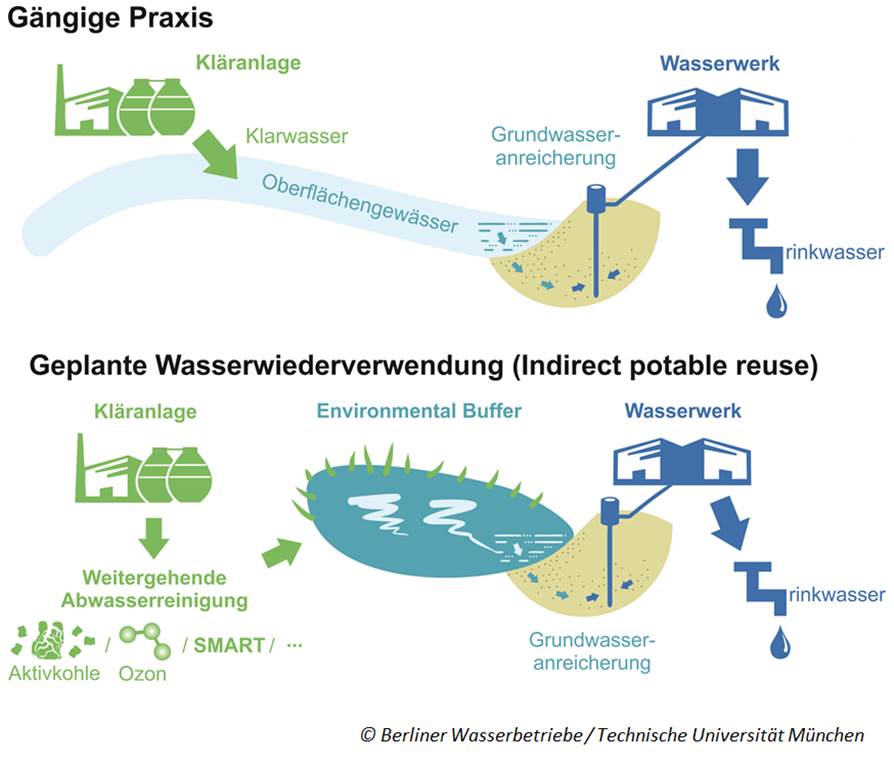 Fotos wie Mitarbeiter arbeiten (Work in Action). Z.B. Probenentnahme, Laborarbeit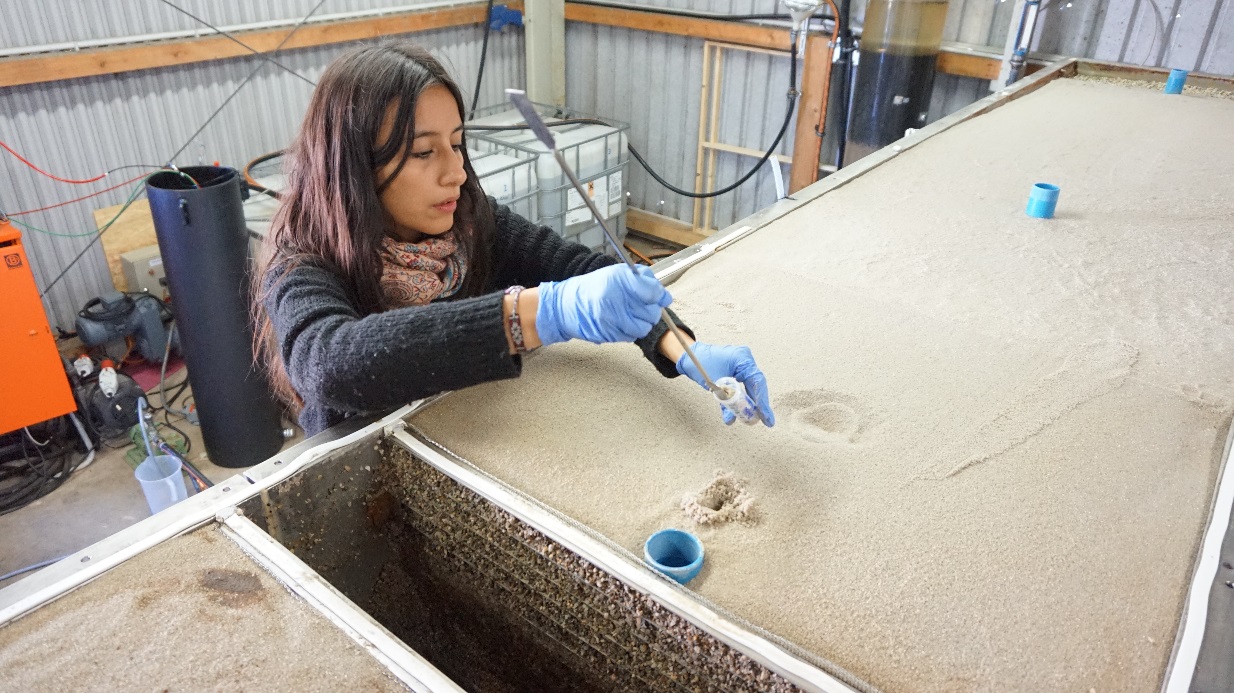 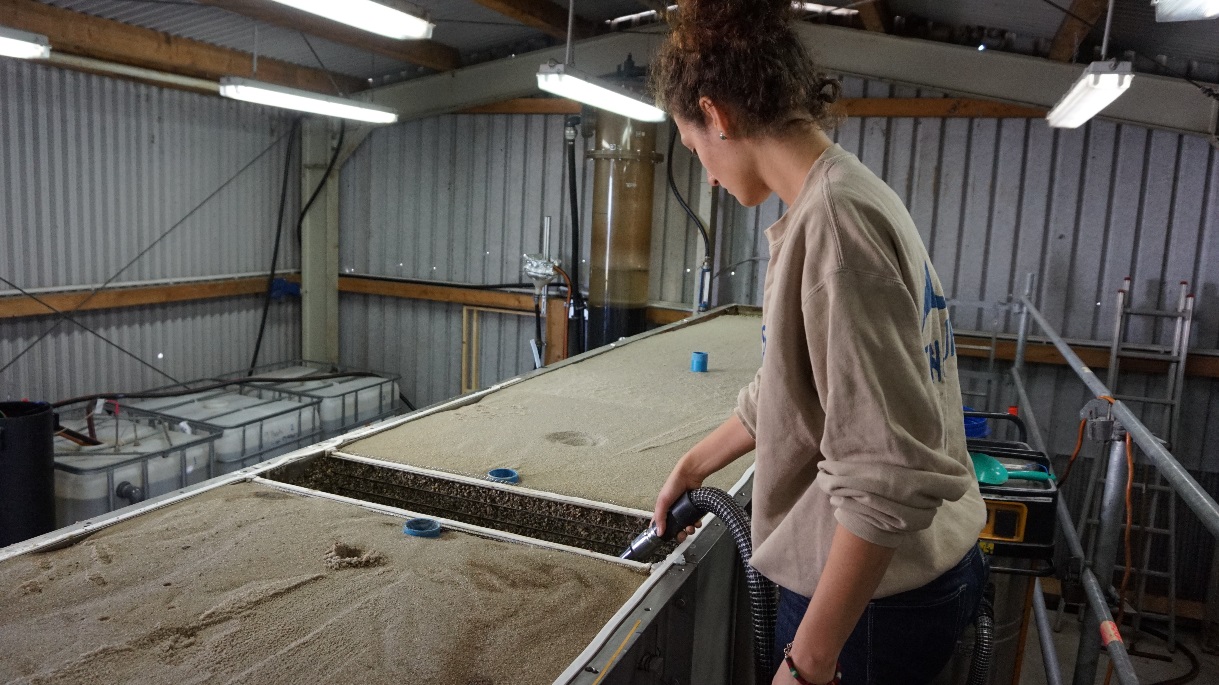 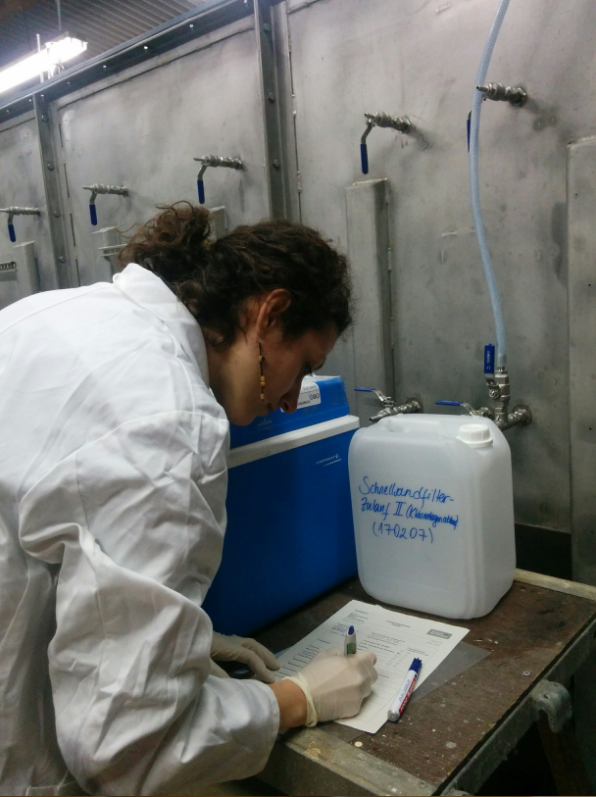 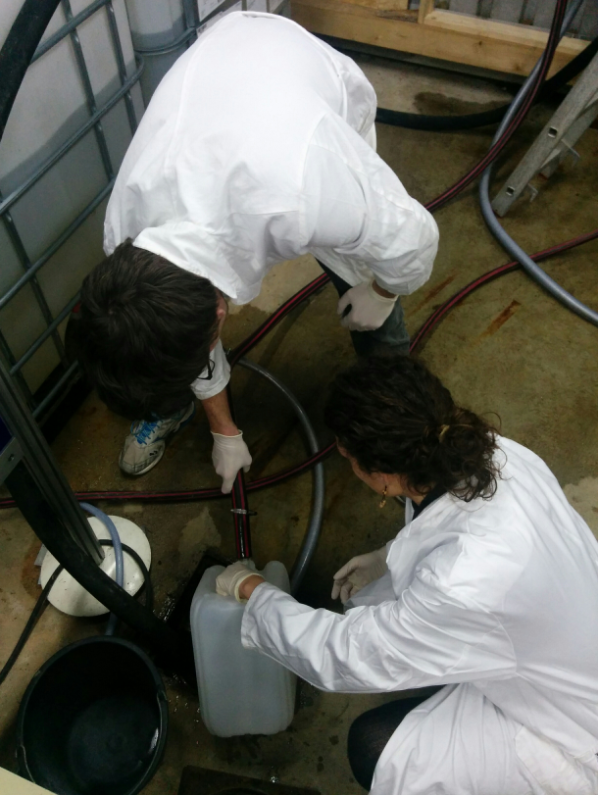 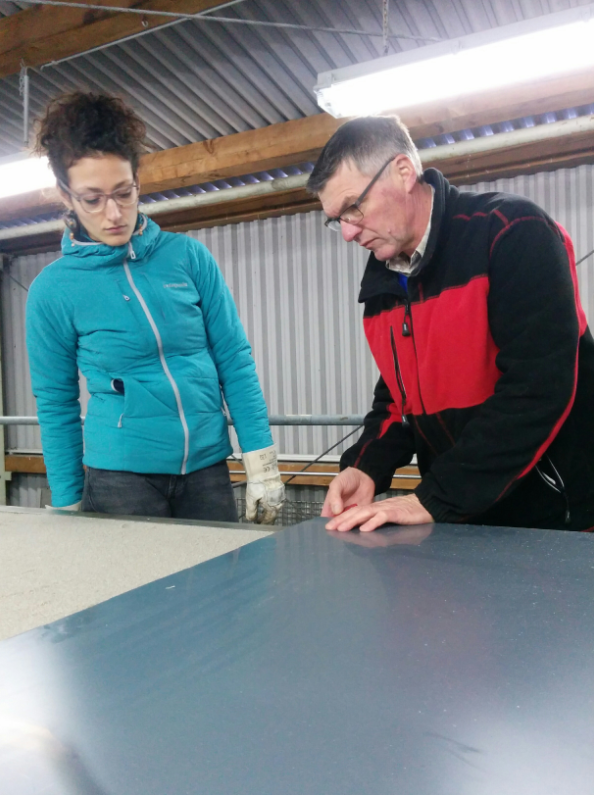 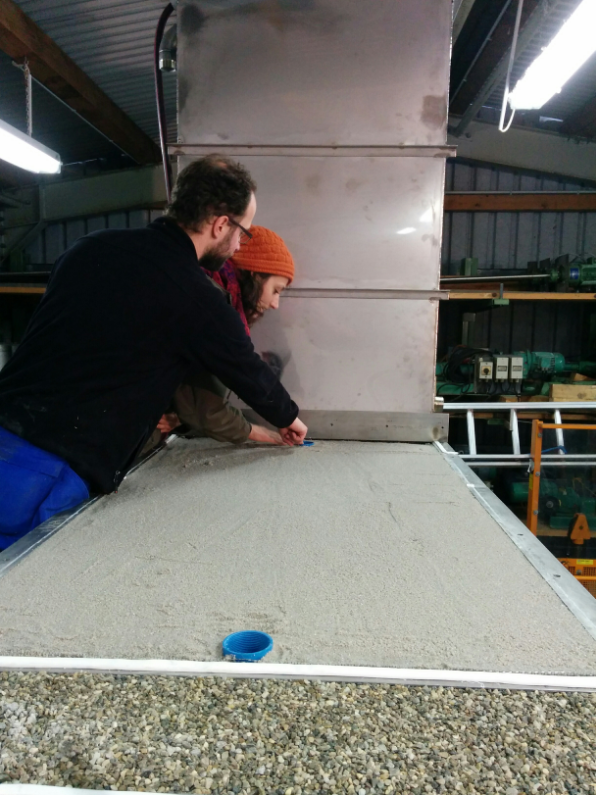 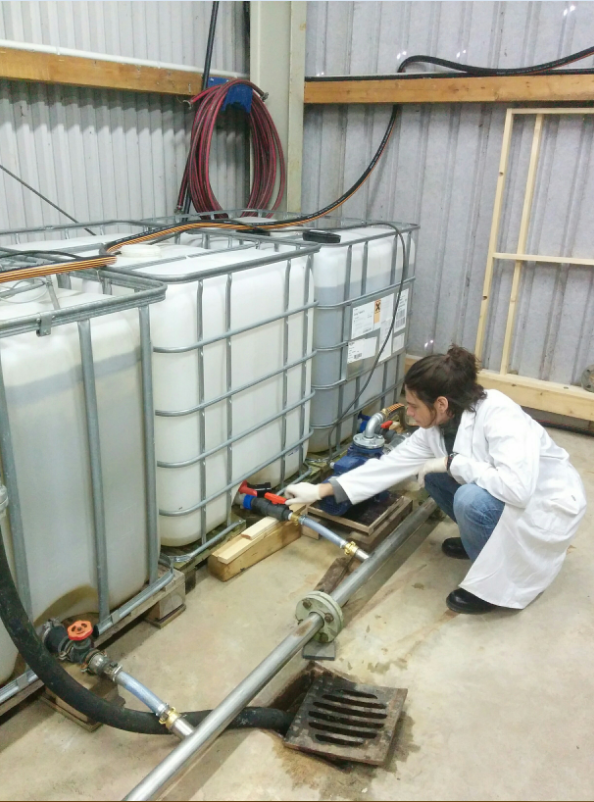 Foto des SMART-Tanks um Schülern eine realistische Vorstellung der Anlage zu geben.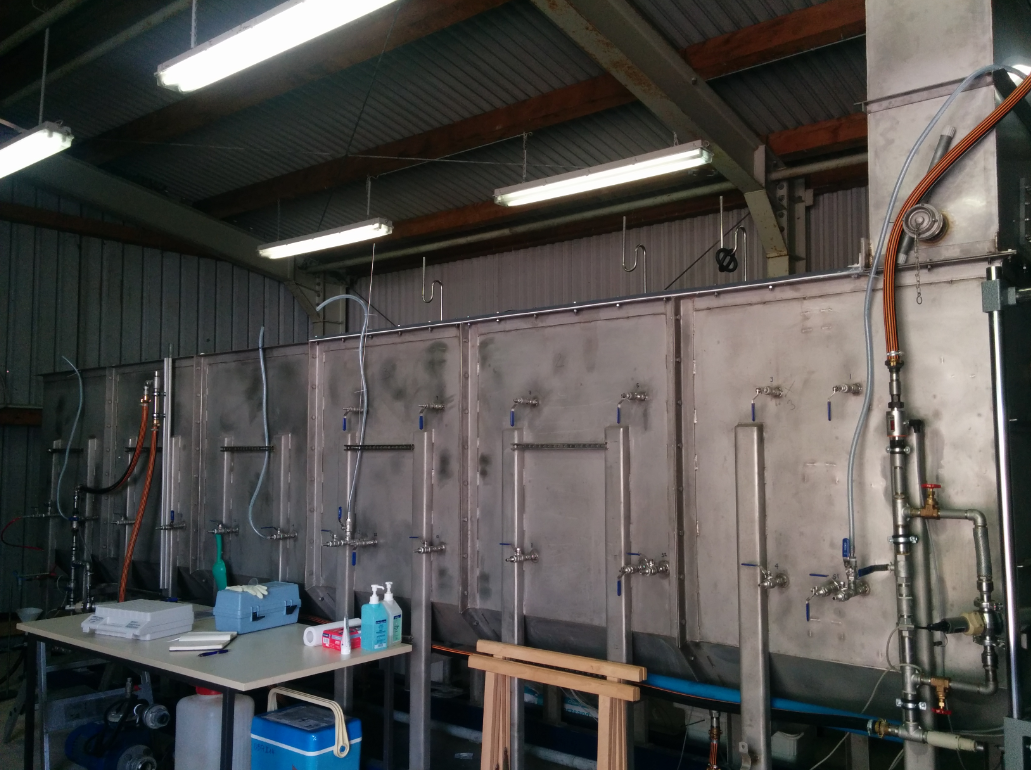 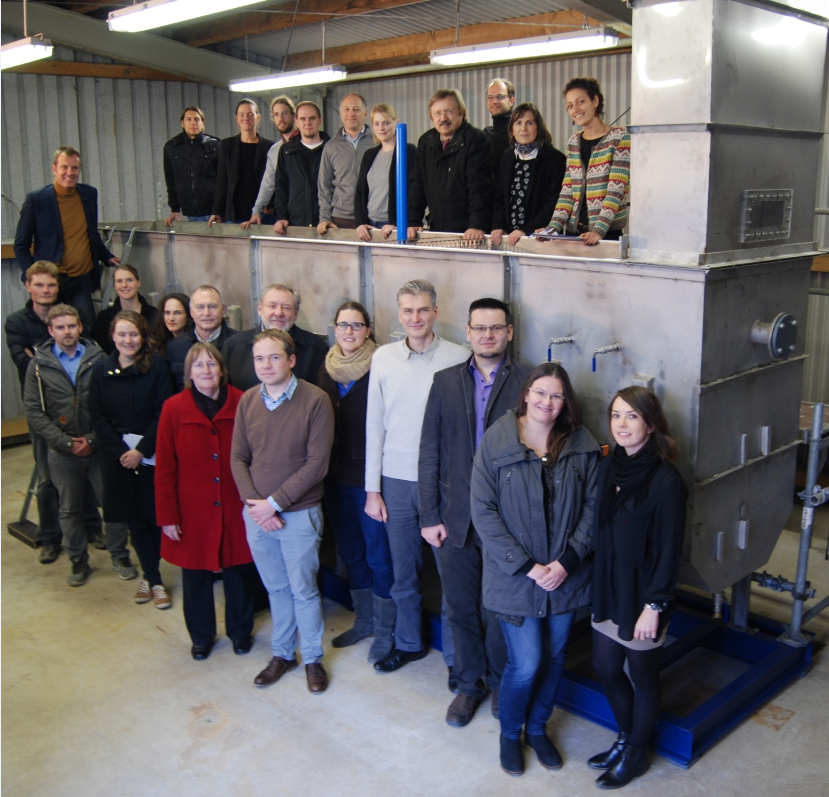 AutorVeronika Zhiteneva, Sema KarakurtProjektpartnerTUMDatum03.11.2017Creative Commons License(https://de.wikipedia.org/wiki/Creative_Commons Abschnitt „Die aktuellen Lizenzen“. Entsprechende Symbole rechts eintragen. Mein Vorschlag: Namensnennung, nicht kommerziell, Weitergabe unter gleichen Bedingungen. So können Lehrkräfte die Texte und Bilder im Unterricht, auch verändert, einsetzen. 
by-nc-sa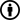 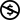 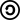 